Теоретические основы исследования инвестиций    1.1 Понятие инвестиции и их видыИнвестиции в экономическую теорию означают финансовые ресурсы, направленные на улучшение производительных сил общества. Формы инвестиций могут быть разными: инвестиции в расширение или реконструкцию производства, в меры по улучшению качества продукции и услуг, в обучение персонала и проведение научных исследований. Другими словами, инвестиции - это экономические ресурсы, которые увеличивают реальный капитал общества, включая, помимо технического капитала, его формы, такие как человеческий и природный (природный) капитал. Функционирование и рост экономики во многом зависят от того, насколько легко можно мобилизовать деньги для финансирования растущих потребностей как государства, так и компаний, а также отдельных лиц.	
       Среди инвестиций можно выделить:        –  спекулятивные,        – потребительские инвестиции,        – инвестиции в бизнес (экономические инвестиции),        – вложения в ценные бумаги (финансовые вложения).       Спекулятивные инвестиции:          Цель таких инвестиций – краткосрочное обогащение из-за ожидаемого  повышения цены на: валюты, драгметаллы, ЦБ.       Потребительские инвестиции:          Строго говоря, это не инвестиции. Эта концепция означает покупку товаров длительного пользования или недвижимости. Такие инвестиции по сути экономят деньги, а не вкладывают их.          Бизнес инвестиции:Реальные экономические вложения, которые имеют основной мотив получения прибыли и означают приобретение производственных активов для этих целей. Экономические инвестиции:Это любая инвестиция в реальные активы, связанные с производством товаров и услуг, с целью получения прибыли с «нормальным» риском.Финансовые вложения означают приобретение активов в виде ценных бумаг для получения прибыли при «нормальном» риске для данного вида инвестиций. В отличие от экономических инвестиций, финансовые не подразумевают обязательное создание новых производственных мощностей и контроль за их использованием, поэтому финансовый инвестор полагается на других для управления реальными активами. Процесс финансовых вложений означает простую передачу прав: инвестор передает свои права на деньги и в обмен получает права на будущие доходы.В зависимости от субъекта выделяются три категории инвестиций:  – частные инвестиции,  	  – государственные инвестиции,Частные инвестиции инициируются государством, если оно считает их социально полезными.По источникам финансирования инвестиции делятся на: 	 – Внутренние (состоит из сбережений, то есть той части личного или социального дохода от текущего производства, которая не расходуется на текущее потребление).– Валовые внутренние инвестиции - макроэкономический показатель; сумма затрат на возмещение и прирост производственного капитала страны плюс / минус изменение объема товарно-материальных запасов. Валовые внутренние инвестиции выражены в денежных единицах или в процентах от ВВП.Выделяют типы инвестиций в зависимости от цели вложений:          – Прямые (это форма инвестиций, дающая инвестору прямое право      собственности на ценные бумаги или собственность и контроль над ними.).– Портфельные (непрямой) (это инвестиции в портфель, другими словами, набор ценных бумаг или ценностей имущества, которые приносят доход).– Реальные – вложение средств в материальное производство.– Нефинансовые-инвестиции, выступающие в форме открытий, патентов и торговых марок. Имеют своё денежное выражение и либо косвенно, либо прямо стимулируют повышение и эффективность деятельности, в которой происходит инвестирование.– Интеллектуальные- денежные вложения в продукт интеллектуальной деятельности. Финансирование в области технологий, науки и патентов.
Инвестиции варьируются в зависимости от степени риска:Риск относится к возможности того, что абсолютная или относительная сумма возврата инвестиций будет меньше, чем ожидалось. Чем шире диапазон абсолютных или относительных значений прибыли на вложенные средства, тем больше риск, и наоборот. Инвестиции с низким риском считаются безопасным средством получения определенного дохода, а инвестиции с высоким риском, наоборот, считаются спекулятивными.С точки зрения срока действия инвестиции разделяются на: – краткосрочные (капитальные вложения на срок не более одного года), 	– долгосрочные (капитальные вложения на срок более одного года),Однако, заключается в том, что с этой моделью можно объяснить не более 20% наблюдаемых темпов роста. Другими словами, львиная доля экономического роста объясняется не количественно измеримыми факторами, и инвестиционный бум, таким образом, составляет не более однопроцентного пункта из 6% среднего темпа роста «новых индустриальных стран» в 1960–1985 годах. Таким образом, невозможно сделать однозначный вывод о том, можно ли путем увеличения инвестиций добиться устойчивого роста. Но ясно одно: важен не только уровень инвестиций, но и их качество и эффективность размещения, что обеспечивается созданием благоприятных условий для инвестиций.         1.2 Источники привлечения прибылиГосударству инвестиции необходимы для вложения в социально-культурную сферу, науку, оборону, государственные объекты инфраструктуры, охрану окружающей среды, на развитие внешнеэкономических связей, жилищное, гражданское строительство, обеспечение внутренней безопасности, поддержку нерентабельных или малорентабельных отраслей, содействие развитию науки и техники, осуществление международных проектов.Чтобы привлечь необходимые инвестиции, государство использует внутренние и внешние источники. Основной внутренний источник представляют доходы, средства государственного и региональных, местных бюджетов, полученные посредством налогообложения предприятий, предпринимателей, населения, то есть двух других, кроме государства, экономических субъектов, участников хозяйственных процессов.Наряду с собственно налогами государство прибегает к другим видам обложений, целевым сборам, обязательным платежам. Используется также прибыль от государственной внешнеэкономической деятельности.    Весомым источником формирования государственных инвестиционных ресурсов является продажа облигаций государственных займов с их последующим выкупом (погашением) и выплатой процентов по облигациям. Государство способно прибегать и к другим способам займа, получать внутренние кредиты от центрального банка, использовать доходы от продажи разного вида ценных бумаг, в том числе лотерейных билетов.   Естественно, что далеко не все полученные таким образом государственные доходы используются в качестве государственных инвестиций, значительная часть их расходуется на текущие государственные нужды. Доля доходов государства, идущих на создание инвестиционных товаров, зависит как от масштаба самих доходов, так и от настоятельности текущих потребностей. В периоды спада производства, в периоды экономических кризисов, когда государственные доходы уменьшаются, а проблемы текущих потребностей становятся более острыми, правительства склонны во избежание социальных потрясений урезать государственные инвестиции в угоду текущим запросам, что затягивает выход из кризиса.Государство способно привлекать инвестиции из внешних источников в виде кредитов, иностранной помощи.Центральным агентом привлечения и использования производственных инвестиций служат, несомненно, предприятия разных форм собственности, компании, фирмы, предприниматели. Эта совокупность хозяйствующих субъектов больше всего заинтересована в привлечении производственного капитала в целях поддержания, обновления, расширения арсенала основных средств. Предприятие без подпитки инвестициями обречено на прекращение деятельности, на умирание. Видимо, вследствие этого наиболее разнообразные внутренние и внешние источники капитала изыскивают именно предприятия, основные производственные звенья экономики.Основным внутренним источником инвестиционного финансирования предприятий является прибыль, получаемая от всех видов хозяйственной деятельности. Остающаяся после уплаты налогов, рентных платежей и выплаты дивидендов прибыль может быть целиком использована предприятиями и предпринимателями в виде вложений капитала в собственное производство. Для высокорентабельных предприятий это мощный источник привлечения инвестиций в форме самофинансирования, не приводящий к возникновению долговых обязательств. Приходится, конечно, учитывать, что из чистой прибыли образуются также резервный фонд, фонд. расходов на социальные нужды, а иногда и фонд материального поощрения . [4]  Так что, используя чистую прибыль практически целиком в качестве источника инвестиций, предприятие вынуждено отказываться от других направлений ее использования, возможно даже от выплаты дивидендов акционерам.Наиболее устойчивым, к тому же адресным внутренним источником инвестирования предприятий являются амортизационные отчисления, которые в обязательном порядке в соответствии с установленными нормами амортизации начисляются на все виды используемых в производстве основных средств и включаются в издержки производства (себестоимость) и обращения продукции. Эти средства должны расходоваться предприятиями на возмещение износа капитала, основных средств и потому обладают инвестиционной природой. Предприятие может начислять амортизацию равномерно по годам в виде установленного процента в течение нормативного срока службы оборудования либо по повышенному проценту в условиях ускоренной амортизации. Ускоренная амортизация позволяет увеличить средства, отчисляемые предприятием на амортизацию оборудования. При всех плюсах амортизации как инвестиционного источника надо помнить, что амортизационные отчисления увеличивают издержки, расходы на производство и продажу продукции, а вместе с ними — и ее цену, что неблагоприятно сказывается на спросе и объеме продаж.К внутренним инвестиционным источникам предприятий, компаний правомерно относить паевые, учредительские и другие инвестиционные взносы, денежные и имущественные вложения, вклады учредителей и работников предприятий в виде, например, акций компании, товаров, используемых в качестве инвестиционных ресурсов. Такие вложения могут носить возвратный характер и требовать выплаты процентов, но от этого их инвестиционная сущность не меняется. [4]Одним из основных внешних источников получения инвестиций в денежной форме является среднесрочный (на срок от одного года до пяти лет) или долгосрочный (на срок более пяти лет) банковский кредит. Это выданная банком или другим кредитным учреждением ссуда на фиксированный срок под определенный процент. Банковский инвестиционный кредит обычно предоставляется предприятиям, предпринимателям под определенное обеспечение, гарантии возврата. В качестве такого обеспечения может потребоваться, например, залог недвижимости. Подобный кредит называют ипотечным. В условиях нестабильной экономики, в кризисных ситуациях коммерческие банки и коммерческие финансовые компании неохотно идут на предоставление долгосрочных кредитов, опасаясь их невозврата. Кроме того, банковские кредиты выдаются под довольно высокий процент, в связи с чем заемщики несут значительные затраты, обусловленные длительностью периода инвестирования. Поэтому крупные предприятия стараются получать кредиты в государственных банках под более низкий процент.Характерно, что инвестиционным кредитом могут пользоваться и сами банки, кредитуя друг друга, в этом случае кредит именуется межбанковским.Существует специфическая форма государственного инвестиционного кредитования, известная под названием инвестиционного налогового кредита. Подобный кредит представляет собой отсрочку налоговых платежей, предоставляемую предприятиям органами государственной власти, в том числе налоговыми органами. Кредит является процентным.Возможно предоставление кредитов друг другу самими предприятиями и предпринимателями, но получить такой инвестиционный кредит на продолжительный срок довольно трудно.Предприятия и предприниматели могут привлекать капитал в виде кредитов не только в денежной, но и в материальной, товарной форме. О торговом кредите в виде поставки товаров покупателю до их оплаты уже говорилось в предыдущей главе. В данном случае товарный кредит предоставляется посредством передачи предприятию инвестиционных товаров, прежде всего зданий и оборудования, с последующей оплатой их использования и возможным выкупом. Получение подобного товарного кредита сопряжено с необходимостью выплачивать арендную плату владельцам средств, предоставляемых в аренду, — лизинговым компаниям, коммерческим банкам, государственным органам, распоряжающимся государственным имуществом, и другим арендодателям. [7]Распространенным способом привлечения инвестиций со стороны служит публичная, открытая продажа акций акционерными компаниями, обществами. Такая продажа может осуществляться как непосредственно самими акционерными компаниями, так и через инвестиционные фонды. Акции могут приобретать инвестиционные банки. Продажа акций дает возможность значительно расширить капитал компании, если акции пользуются спросом на рынке ценных бумаг. В то же время в результате продажи акций происходит их «разводнение», увеличение количества лиц, обладающих имущественными правами, правом управления, получения дивидендов.Наряду с акциями для пополнения своих инвестиционных возможностей предприятия, компании могут продавать выпущенные им облигации, именуемые облигациями корпораций. По таким облигациям предприятие обязано выплачивать проценты. Кроме того, значительная сложность практического использования этого источника привлечения инвестиций состоит в сложности размещения подобных облигаций в периоды экономических трудностей. Выпуск облигаций доступен только крупным компаниям.В рамках совместного предпринимательства его участники могут инвестировать друг друга.Возвращаясь к инвестиционному финансированию в целом, рассматривая самый общий внутренний источник поступления инвестиций ко всем хозяйствующим субъектам, укажем, что таковым является фонд накопления в национальном доходе страны. Страны, у которых преобладает доля накопления, способны расходовать на инвестиции от четверти до трети национального дохода, тогда как обычно расходуется его пятая или шестая часть. Увеличение доли накопления ведет к снижению доли потребления, поэтому социальная реакция на подобные действия правительства, компаний чаще всего неблагоприятна. Поэтому основной путь к увеличению инвестиционных возможностей экономики страны — рост национального дохода, чему способствуют и сами инвестиции1.3 Инвестиционная функция: посткейнсианстский и неоклассический подходыСовременные теории экономического роста были сформированы на основе двух источников: неоклассической теории, основанной на теоретических взглядах Дж. Б. Сая и получившей полное выражение в работах американского экономиста Дж. Б. Кларка (1847-1938), и кейнсианской теории макроэкономическое равновесие. [1, c 137]В центре неоклассической тенденции лежит идея оптимальности рыночной системы, рассматриваемой как совершенный саморегулирующийся механизм, который позволяет наилучшим образом использовать все производственные факторы не только для одного экономического субъекта, но и для экономики как целое.	В реальной экономической жизни общества это равновесие нарушается. Однако моделирование равновесия позволяет найти отклонения реальных процессов от идеальных. Наиболее известными являются модель фактора Кобба - Дугласа и простая односекторная модель экономической динамики Р. Солоу.Факторная модель Кобба - Дугласа показывает взаимодействие и взаимозаменяемость труда и капитала, насколько продукт обязан своему созданию тому или иному фактору, при котором их комбинация может достичь максимального производства при наименьших затратах.Один и тот же объем роста национального продукта может быть получен в результате либо увеличения инвестиций, либо увеличения использования рабочей силы. Поэтому на основе производственных функций выбирается технологическая комбинация этих производственных факторов, необходимых в этих конкретных условиях.В многочисленных последующих исследованиях экономистов (Э. Денисон, Р. Солоу) модель Кобба - Дугласа была модифицирована и разработана путем введения других факторов роста: возраста основных фондов, масштабов производства, квалификации работников, продолжительности работы. рабочая неделя и т. д.Значительный вклад в развитие теории экономического роста внес Р. Солоу. Он разработал две модели: модель факторного анализа источников экономического роста и модель, которая раскрывает взаимосвязь сбережений, накопления капитала, инвестиций и экономического роста. Первая модель была основана на производственной функции Кобба - Дугласа. Он был модифицирован путем введения другого фактора - уровня развития технологий: [2]Q = F (K, L, T) где Q - выходной сигнал; К - основной капитал; L - вложенный труд (в виде заработной платы); Т - уровень развития технологий.Солоу предположил, что изменение технологии приводит к аналогичному увеличению предельного продукта K и L, т.е.Q = TF (K, L)где F (K, L) - обычная неоклассическая производственная функция Кобба - Дугласа.Увеличение объема производства можно представить следующим образом:s Q = sTF (K, L) + s K • TFK + s L • TFLЭто означает, что увеличение объема производства пропорционально зависит от роста технологий (sT), роста основного капитала (sK) и роста вложенного труда (sL). Доля изменения капитала в выпуске продукции в s K раз превышает предельный продукт капитала (TFK), а доля труда в выпуске продукции s s превышает предельный продукт труда (TFL).Темпы роста производства можно представить уравнением:s Q / Q = s T / T + SL + s L / L + Sk + sK / KКак видите, скорость роста выпуска s Q / Q зависит от:– технический прогресс с T / T– темп роста количества вложенного труда s L / L, умноженный на долю заработной платы (труда) в общем объеме выпуска SL (доля заработной платы в продукте определяется как отношение номинальной заработной платы к цене выпуска) ;– темп прироста капитала – s к / к, умноженный на долю капитала в выпуске СКЕсли доли труда и капитала в выпуске измеряются на основе производительности труда, коэффициента капитала на одного работника и рентабельности активов, то вклад в технический прогресс представляется как остаток после вычета из увеличения выпуска доли, полученной из прироста труда и капитала, т. е. – с т / тЭто так называемый остаток Солоу, который выражает долю экономического роста за счет технического прогресса или «прогресса в знаниях».Другая модель Солоу показывает взаимосвязь между сбережениями, накоплением капитала и экономическим ростом.Если мы обозначим производство на одного работника q, сумма капитала на одного работника равна k (коэффициент капитала или капитала), тогда производственная функция примет вид:q = TF (k). [3,с354]Посткейнсианская теория экономического роста представляет собой совокупность теоретических моделей, стремящихся совместить кейнсианские идеи относительно ведущей роли эффективного спроса с представлениями об относительно устойчивом характере роста в рыночной экономике [1; 2]. В этом заключается преодоление основного порока раннекейнсианских моделей экономического роста, в первую очередь, моделей Р. Харрода и Е. Домара, которые предполагали единственную устойчивую траекторию роста, которая была нереализуема на практике [1; 2]. Такой теоретический подход не позволял объяснить, почему рыночная экономика, несмотря на неполное использование ресурсов и периодические кризисы, все же демонстрирует положительные темпы экономического роста на протяжении длительного времени [4]. Этот же вопрос уместен и применительно к странам с развивающимися рынками, которые также, несмотря на многочисленные трудности и проблемы демонстрируют устойчивую положительную экономическую динамику на протяжении целого исторического периода. Посткейтсианские модели экономического роста позволяют согласовать этот эмпирический факт с теоретическими принципами кейнсианства [5; 7]. В этом можно убедиться на примере одной из ведущих посткейнсианских моделей экономического роста — модели Н. Калдора [3; 10]. Модель Н. КалдораБазовое уравнение модели Н. Калдора определяет стоимостную       структуру производства [3; 6]: Qp = (d + π) Kp + waQ + wbK; Где Q — реальный объем производства, К — запас основного капитала, р — уровень цен, d — норма амортизации, π — норма прибыли, а — затраты ручного труда в расчете на единицу выпуска, b — затраты добавочного труда в расчете на единицу капитального оборудования, w — ставка номинальной заработной платы. Деление обеих частей этого уравнения на Qp дает: 1 = (d + π + ωb) K/Q + ωa;  где ω — ставка реальной заработной платы. Отношение капитал/выпуск (K/Q) в любой момент времени определяется соотношением двух факторов — эффективности производства и уровня эффективного спроса, определяющего объем использования производственных мощностей: K/Q = (K/Q)*(Qc/Q) = v/uгде Qс — потенциально возможный объем выпуска при данном объеме капитального оборудования, ν = K / Qс — коэффициент капитал/ производственные мощности, u = Q / Qс — коэффициент загрузки производственных мощностей. [7] 2 Инвестиции как источник экономического роста 	  2.1 Макроэкономические показатели инвестиций  Различают следующие макроэкономические цели: достижение постоянного экономического роста, поддержание стабильности денежного обращения и цен; обеспечение полной занятости; снижение уровня дифференциации доходов и т.д. Для целей макроэкономического разработана специальная система обобщающих статистических показателей. Эти показатели используются как ориентиры при разработке мер по регулированию рыночной экономики и формированию экономической политики. Основным показателем, характеризующим результаты экономического развития страны, является валовой внутренний продукт (ВВП), который представляет собой совокупную рыночную стоимость конечных товаров и услуг, созданных в стране за год, вне зависимости от национальной принадлежности капитала. Несмотря на значимость этого показателя, ВВП не дает полного представления о состоянии национальной экономики. В макроэкономическом анализе используют целый ряд дополнительных показателей: · Валовой национальный продукт (ВНП) (GNP) – рыночная стоимость всей произведенной конечной продукции и услуг в экономике за год, при этом учитывается годовой объем конечных товаров и услуг, созданных гражданами данной страны как в рамках национальной территории, так и за рубежом. (разность между показателями ВНП и ВВП незначительна и колеблется в пределах ± 1% от ВВП) Существует 2 метода расчета ВНП: по доходам и по расходам. Метод расчета ВНП по расходам: ВНП = C + Ig + G + Xn, (1) [18, с.61] где С — личные потребительские расходы; Ig — валовые внутренние инвестиции; G — государственные закупки товаров и услуг; Хn — чистый экспорт. Метод расчета ВНП по доходам: ВНП, с другой стороны, составляет сумму доходов отдельных лиц и предприятий (заработная плата, процент, прибыль и рента) и определяется как сумма вознаграждений владельцев факторов производства.  В этот показатель также включаются косвенные налоги на предприятия, амортизация, доходы от собственности. · Чистый национальный продукт (ЧНП) (NNP): ЧНП = ВНП – амортизация. · Национальный доход (НД) (NI): НД = ЧНП – косвенные налоги на предприятия. · Личный доход(ЛД) (PI) – представляет собой полученный доход, который является заработанным доходом: ЛД = НД – взносы на социальное страхование, налог на прибыль предприятий, нераспределенная прибыль + трансфертные платежи. · Располагаемый доход (РД) (DI): РД = ЛД – налоги на личный доход. Все макроэкономические показатели сводятся в системе национальных счетов (иногда ее называют «счета национального дохода»), в которой они сгруппированы в три раздела: первый – данные о производстве в различных отраслях; второй – данные об источниках и динамике доходов; третий – данные о расходах по товарным группам. СНС позволяет в наглядной форме представить ВНП (ВВП) на всех стадиях его движения, т.е. производства, распределения и потребления. [6, с. 231] Таблица 1 – показатели макроэкономики 2016-2020 года. (составлена автором на основе [6])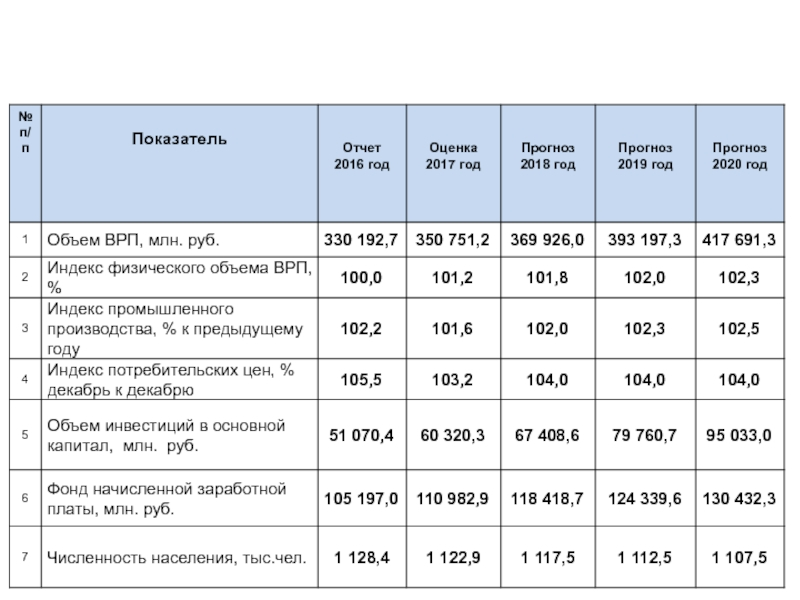 По этой таблице показателей макроэкономики можно сказать, что с каждым годом объем ВРП возрастает, это благодаря потреблению конечных товаров и услуг, а также инвестиций. Центральный банк снижает процентные ставки и правительство уменьшает налоги. Также невозможно не заметить, что объем инвестиций к 2020 году сильно увеличился, это значит, что население РФ стало более продвинутым в плане инвестирования и оно предпочитает не просто откладывать деньги, а именно вкладывать их, имея при этом определенный процент с акций той или иной компании.    2.2 Теории мультипликатора и акселератора    Инвестиции очень волатильны, а их волатильность гораздо более мобильна, чем изменчивость ВВП. Взять, к примеру, срок службы оборудования. Следует отметить, что на влияние этого фактора не распространяются никакие строгие правила. С экономической точки зрения здесь все, похоже, определенно: период амортизации закончился, поэтому необходимо сменить оборудование. В реальной жизни все намного сложнее.   По причинам, известным только предпринимателю, срок службы оборудования может быть продлен после периода амортизации. Они могут быть частично обновлены, обновлены на ½, на 1/4, но основной капитал за некоторый период может вообще не обновляться, а амплитуда колебаний инвестиций в общественном производстве связана с этими решениями предпринимателей: они расширяются или сжимаются.Характерной чертой инвестиций является их неравномерность. С точки зрения той или иной отрасли экономики, вложения в нее могут не ожидаться в ближайшее время, но корректировки могут произойти немедленно. Технические и технологические сдвиги в одной отрасли могут вызвать быстрые и интенсивные инвестиции в другие смежные отрасли. Например, технологические достижения в автомобильной промышленности всегда вызывают поток инвестиций в нефтехимическую промышленность. По сути, подобное происходит со всеми секторами экономики, связанными между собой. Колебания в инвестициях происходят в зависимости от величины текущей прибыли: прибыль стабильна - инвестиции стабильны; прибыль растет - инвестиции растут; есть тенденции падения прибыли; инвестиции сразу ограничены.Наконец, нестабильность инвестиций предопределяется ожиданиями и их волатильностью. Ожидания могут изменяться из-за большого количества обстоятельств, в том числе из-за ситуации на бирже. Колебания цен на акции, зачастую искусственно создаваемые биржевыми маклерами для наживы на спекулятивных сделках с ценными бумагами, вызывают нестабильность инвестиционной политики предпринимателей и домовладельцев.Инвестиции принесут дополнительную прибыль компании, если с их помощью она сможет продавать свою продукцию за большие суммы. Это означает, что очень важным инвестиционным фактором является общий объем производства (или валовой продукт) и, соответственно, доход.Следовательно, инвестиции зависят от выручки, которая, в свою очередь, определяется состоянием общеэкономической деятельности. Некоторые исследования показывают, что колебания выпуска влияют на динамику инвестиций в течение бизнес-циклов.Теория инвестиционной динамики основана на принципе «мультипликатора».Понятие мультипликатора было введено в экономическую теорию в 1931 году английским экономистом Р. Каном. Он обратил внимание на тот факт, что государственные расходы на организацию общественных работ, проводимых администрацией Ф. Рузвельта для сокращения безработицы, привели к мультипликативному эффекту занятости. С расширением общественных работ увеличение числа работников оказывается более значительным, чем увеличение числа работников, непосредственно вовлеченных в общественные работы. Например, рабочие, нанятые для строительства автомобильных дорог, увеличивая спрос на потребительские товары, «вызывают» дополнительную занятость в отраслях, специализирующихся на производстве этих товаров во «вторичном» секторе. В очереди, Рост доходов и потребления этой группы работников потребует расширения производства товаров народного потребления в смежных отраслях - «третичном» секторе. Звено цепи, образованное таким образом, распространяется (в порядке убывания) на другие сектора. Эффект анимации будет зависеть от величины «начального» импульса.Мультипликатор - это коэффициент, показывающий взаимосвязь между изменением инвестиций и изменением величины дохода.Это помогает «почувствовать» эффект государственного стимулирования. Если штат нанял работников, чьи доходы вырастут на 1 миллион долларов, то общий доход в обществе вырастет на большую сумму. Это произойдет, во-первых, потому что есть отношения между отраслями. Увеличение дохода под влиянием увеличения инвестиций порождает цепочку межсекторальных отношений, что в конечном итоге приводит к увеличению производства и, следовательно, доходов. Во-вторых, рост доходов от увеличения инвестиций делится на личное потребление и сбережения. Чем выше доля потребления C, тем сильнее множитель. Множитель и рост потребления (предельная склонность к потреблению - ПДК) прямо пропорциональны.Феномен мультипликатора связан с тем, что, во-первых, экономика характеризуется повторяющимися непрерывными потоками доходов и расходов, где расходы одних хозяйствующих субъектов являются доходами других. Во-вторых, любое изменение в доходах повлечет за собой изменения как в потреблении, так и в сбережениях в том же направлении, что и изменение в доходах, тогда как пропорциональность потребления и сбережений сохраняется при любом изменении в доходах. Это логически предполагает вывод о том, что первоначальное изменение величины затрат порождает своего рода цепную реакцию, которая, хотя и ослабляется с каждым последующим циклом, приводит к многократному изменению NNP.Концепция мультипликатора может создать впечатление, что этот эффект оказывает положительное влияние на экономику и должен стремиться к повышению его стоимости. Однако необходимо учитывать обратные последствия эффекта мультипликатора – так называемого парадокса экономии. Суть его заключается в том, что любое внешнее снижение общих затрат, в частности инвестиций, приведет к многократным потерям, умноженным на мультипликатор для общества, т. Е. Уменьшению NNP. Таким образом, парадокс заключается в том, что попытки общества сэкономить больше могут привести к тому же или даже меньшему количеству сбережений. Поэтому для обеспечения экономической стабильности желательно иметь оптимальный (не очень высокий) уровень множителя.Увеличение инвестиций приводит к увеличению доходов в отраслях, производящих средства производства, и этот факт вызывает увеличение потребительских расходов. Следовательно, увеличение инвестиций приводит к увеличению доходов потребителей. Однако это, в свою очередь, может привести к дальнейшему росту инвестиций. Этот эффект известен как принцип ускорения.Процесс увеличения дохода может (хотя бы на короткое время) пересечь границы, поднятые множителем. Это связано с взаимодействием множителя и ускорителя. Первоначально происходит независимое (автономное) увеличение инвестиций. Это приводит к увеличению дохода в умноженном размере в соответствии со значением множителя.Прикладная ценность рассматриваемых теорий заключается в том, что, овладев ими, можно более осмысленно разрабатывать экономическую политику государства, а также прогнозировать экономическую активность на разных фазах цикла. Помимо прочего, это способствует повышению эффективности инвестиций, снижению потерь производственных факторов и повышению производительности их использования.Помимо теории мультипликатора существует и теория акселератора.  	Данная теория утверждает, что объем инвестиций равен объему производства.  Её выдвинул французский экономист Альберт Афталион в 1913г. Позже она была детально разработана Р.Харродом и П.Самуэльсоном и включена в неокейсианские модели роста экономики.Одним из первых, кто обратил внимание на этот эффект, был известный американский экономист Джон Морис Кларк (1884-1963), изучавший проблемы экономических циклов. Кларк полагал, что возрастание спроса на предметы потребления порождает цепную реакцию, ведущую к многократным увеличениям спроса на машины и оборудование. Эта закономерность, являвшаяся, по мнению Кларка, ключевым моментом циклического развития, была определена им как «принцип акселерации» или как «эффект акселератора»Афтальон использовал сравнение экономики с печью, чтобы подчеркнуть, что всякий возрастающий рост спроса на предметы потребления способен вызвать гораздо более значительное увеличение спроса на производственные фонды, что неминуемо приведет к значительному росту самого производства. В результате какая-то часть произведенных предметов потребления окажется на рынке излишней.Авторы теории акселератора считают, что изменение в спросе на готовую продукцию, в том числе на потребительские товары, вызывает более резкие изменения в величине капитала, необходимого для производства этой продукции. Другими словами, рост спроса на потребительские товары вызывает ускоряющийся рост капиталовложений в производство средств производства.2.3 Состояние инвестиционной активности в современной российской экономике.Характеризуя современное состояние рынка недвижимости в России, следует отметить, что в настоящее время мы находимся на завершающем этапе развития рынка, с формированием первичного рынка недвижимости, и переходим ко второму этапу – этапу подхода к недвижимости как к объекту инвестиционной деятельности.  [c.42]Одним из основных направлений продолжения современных экономических реформ в России является активизация финансовой и инвестиционной деятельности. Это ключевой вопрос, который по ряду причин нуждается в решении. Во-первых, это существенное повышение роли инвестиций в оздоровлении национальной экономики, в преодолении финансово-экономического кризиса, а также большая потребность в устойчивом развитии, обеспечивающем повышение качества жизни населения. Во-вторых, необходимы кардинальные изменения в инвестиционной сфере, которая находится в очень плачевном состоянии. Следует также отметить, что эти изменения обусловлены перспективами масштабной структурной перестройки экономики и предстоящими качественными изменениями в ее технической составляющей [стр.5].В современных условиях для российской экономики, десятилетиями находящейся в состоянии глубокого системного кризиса, важно закрепить положительную тенденцию макроэкономической стабилизации, начавшуюся в 2000 году. Практика подтверждает, что в настоящее время функционирование механизма финансового регулирования инвестиционной деятельности в виде капитальных вложений не отвечает потребностям экономики, отсутствуют достаточные источники для государственных и частных инвестиций, неэффективны институты до реабилитации, налоговые льготы, амортизационно-кредитная политика не в полной мере способствуют осуществлению воспроизводственного процесса, не созданы условия для трансформации реальных инвестиций в новые отрасли и технологии. Экономические преобразования в России могут дать существенный эффект только в реализации политики интенсивного развития производственного и научного потенциала каждого субъекта Федерации на основе сочетания национальных и региональных интересов, создания эффективного механизма финансового регулирования инвестиционной деятельности предприятий различных форм собственности.  [c.5]Традиционно в России капитальные вложения финансировались в основном национальными инвесторами. Можно предположить, что и в дальнейшем они будут играть решающую роль, несмотря на активизацию привлечения иностранного капитала. Для правильной оценки текущего состояния и качественного уровня правового регулирования инвестиционных отношений необходимо обратиться к истории формирования правовых институтов, регулирующих инвестиционную деятельность и связанные с ней отношения.  [c.241]Мировой опыт показывает, что в ведущих лесопромышленных странах с устоявшейся рыночной экономикой наблюдается активное участие государства в регулировании лесопромышленного комплекса и формировании промышленной, инвестиционной, экономической и экологической политики. Поэтому на современном этапе реформ необходимо усиление роли государства в управлении лесопромышленным комплексом, в реализации единой промышленной и структурной политики. В настоящее время в России отсутствует единая вертикальная структура управления лесным хозяйством, которая должна отслеживать ситуацию в отрасли в целом, как субъекте макроэкономического анализа, и проводить общеотраслевую и долгосрочную политику. В настоящее время участие государства в управлении лесным хозяйством осуществляется через комитеты, департаменты и отделы в администрациях субъектов Российской Федерации, что, как показывает экономическое состояние лесного сектора, недостаточно эффективно.  [c.44]Общая экономическая ситуация характеризует ситуацию во всех отраслях экономики. Однако каждая отрасль имеет свои особенности в организации производственно-хозяйственной и финансовой деятельности. Поэтому выводы, сделанные на макроуровне, необходимо конкретизировать применительно к каждой отрасли (сфере бизнеса). Даже если фундаментальный анализ экономической ситуации в целом показывает, что она очень неблагоприятна для инвестиций, это не означает, что невозможно найти отрасль (сферу бизнеса), в которой можно выгодно размещать свободные средства. Напротив, даже в период экономического подъема на рынке инвестиционных товаров не все отрасли экономики (сферы бизнеса) могут приносить ожидаемый доход (прибыль) по инвестиционному капиталу. Поэтому на втором этапе фундаментального анализа очень важно сделать правильный выбор отраслей, наиболее выгодных для инвестиций.   		Для отраслевой стадии фундаментального анализа важно иметь четкую классификацию отраслей (видов продукции), которая принимается большинством инвесторов, выражая их технологические особенности. 		В условиях современной России четкая градация отраслей экономики утратила свое прежнее значение. Поэтому любой инвестор всегда сталкивается с проблемой, с каким кругом предприятий, по их технологическим особенностям к той или иной отрасли экономики (типу продукции), целесообразно работать на фондовом рынке. К таким приоритетным предприятиям могут относиться акционерные общества топливно-энергетического комплекса, черных и цветных металлов. В данной таблице наглядно представлен анализ инвестиционной активности в Российской Федерации:Рисунок 1 – состояние инвестиционной активности в современной российской экономике [5]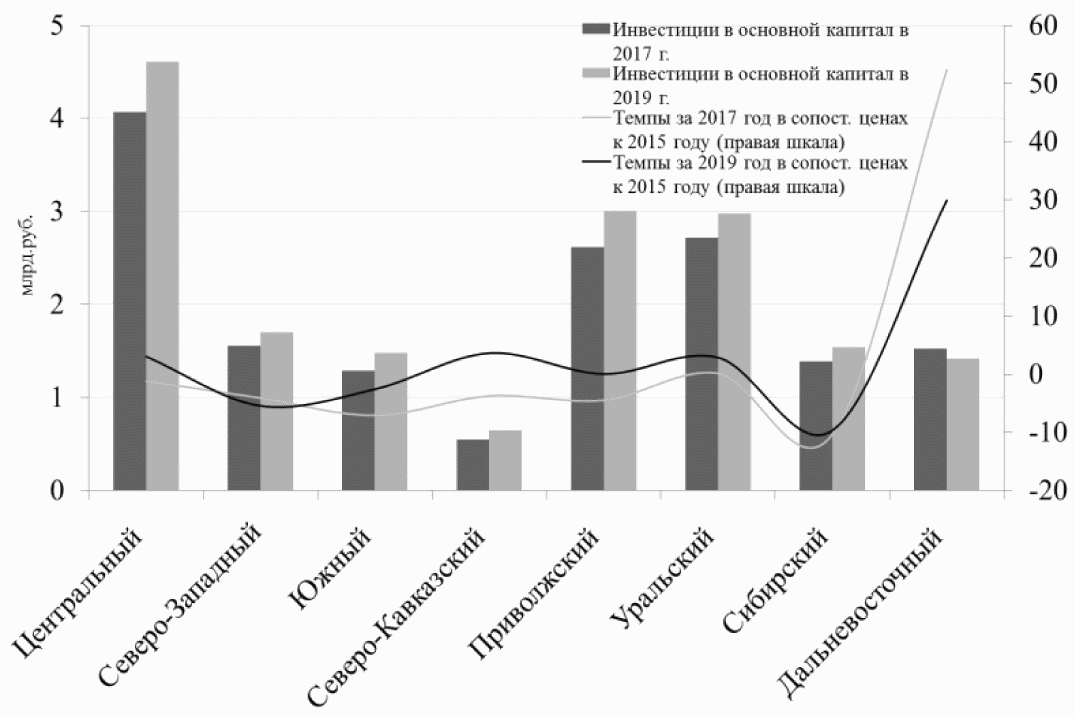 Из нее можно сделать вывод о том, что не во всех регионах развита данная отрасль, в некоторых она отрицательна. Это обусловлено тем, что многие регионы отстают от того же самого Центрального, т.к там сконцентрировано основное население РФ и там живут люди более продвинутые, в отличие от, к примеру, Северо-Кавказского региона.ЗАКЛЮЧЕНИЕВ заключение можно отметить, что сущность инвестиций заключается в том, что они действуют как совокупность производственных отношений, охватывая тем самым процесс воспроизводства, а также воспроизводства капитала и связей в проявлении рынка экономика. Инвестиционная деятельность выступает в качестве инвестиционной и практической деятельности для получения денежной прибыли или для достижения различных полезных достижений и результатов. Сложность инвестирования заключается в том, что инвестирование и получение дохода не связаны во времени, и ваш доход может варьироваться в зависимости от различных факторов.Что касается России, то ее основной проблемой в инвестиционной деятельности на этапе формирования является поиск необходимых инвестиций и инвесторов: за счет чего будет реализован инвестиционный проект, за счет его собственного или привлеченного, это самый важный вопрос для инвестора.Также проблемными секторами экономики являются ее реальный сектор, его слабое развитие и конкурентоспособность, плохая структура секторов экономики, а также необходимость ремонта и замены материально устаревших производственных активов.Все это происходит по той причине, что Россия не так давно и не так активно начала переход к полноценной рыночной экономике, с этим связано и слабое развитие инвестиций в нашей стране.Для решения таких проблем государство должно поддерживать баланс между состоянием экономики страны и достижением ее основных экономических показателей (ВВП, инфляция, сокращение безработицы и т. Д.)СПИСОК ИСПОЛЬЗОВАННЫХ ИСТОЧНИКОВ1 Бродский, Б.Е. Макроэкономика : продвинутый уровень [Электронный ресурс] : курс лекций / Б. Е. Бродский. - М. : Магистр : ИНФРА-М, 2018. - 336 с. http://znanium.com/catalog.php?bookinfo=9302832 Вечканов Г.С. Макроэкономика [Текст] : учебник для студентов, обучающихся по специальности 060800 "Экономика и управление на предприятии (по отраслям)" / Г. С. Вечканов, Г. Р. Вечканова. - 5-е изд. - Санкт-Петербург [и др.] : Питер, 2017. - 446 с. : ил. - (Учебник для вузов) (Для бакалавров и магистрантов) (Стандарт третьего поколения). - Библиогр. в конце гл. - ISBN 978-5-496-02169-2.      45 экз,    3 Аносова, А.В. Макроэкономика: Учебник для бакалавров / А.В. Аносова, И.А. Ким, С.Ф. Серегина. - М.: Юрайт, 2013. - 521 c,https://www.hse.ru/data/2014/01/24/1295602173/978-5-9916-2115-1.pdf    4 Басовский, Л.Е. Макроэкономика: Уч. / Л.Е. Басовский, Е.Н. Басовская и др. - М.: Инфра-М, 2017. - 191 c, https://may.alleng.org/d/econ/econ487.htm    5 Розанова, Н. М. Макроэкономика. Продвинутый курс [Электронный ресурс] : учебник для магистратуры : в 2 ч. Ч. 1 / Н. М. Розанова. - 2-е изд., перераб. и доп. - М. : Юрайт, 2017. - 283 с, https://biblio-online.ru/book/FDE3A266-0442-40FB-A7D7-2E19A1E013C6    6 Салихов, Б.В. Экономическая теория: учебник / Б.В. Салихов. - 3-е изд.,перераб, и доп. - Москва: Издательско-торговая корпорация «Дашков и к°», 2016. – 723с, http://virtua.nsaem.ru:8001/mm/2017/000226667.pdf    7 Вэнь Гуаньсюй, Лихачев Михаил Олегович. Ст. «ПОСТКЕЙНСИАНСКИЕ МОДЕЛИ ЭКОНОМИЧЕСКОГО РОСТА В КОНТЕКСТЕ ПРОБЛЕМ СТРАН С РАЗВИВАЮЩИМИСЯ РЫНКАМИ»,2018.-73 с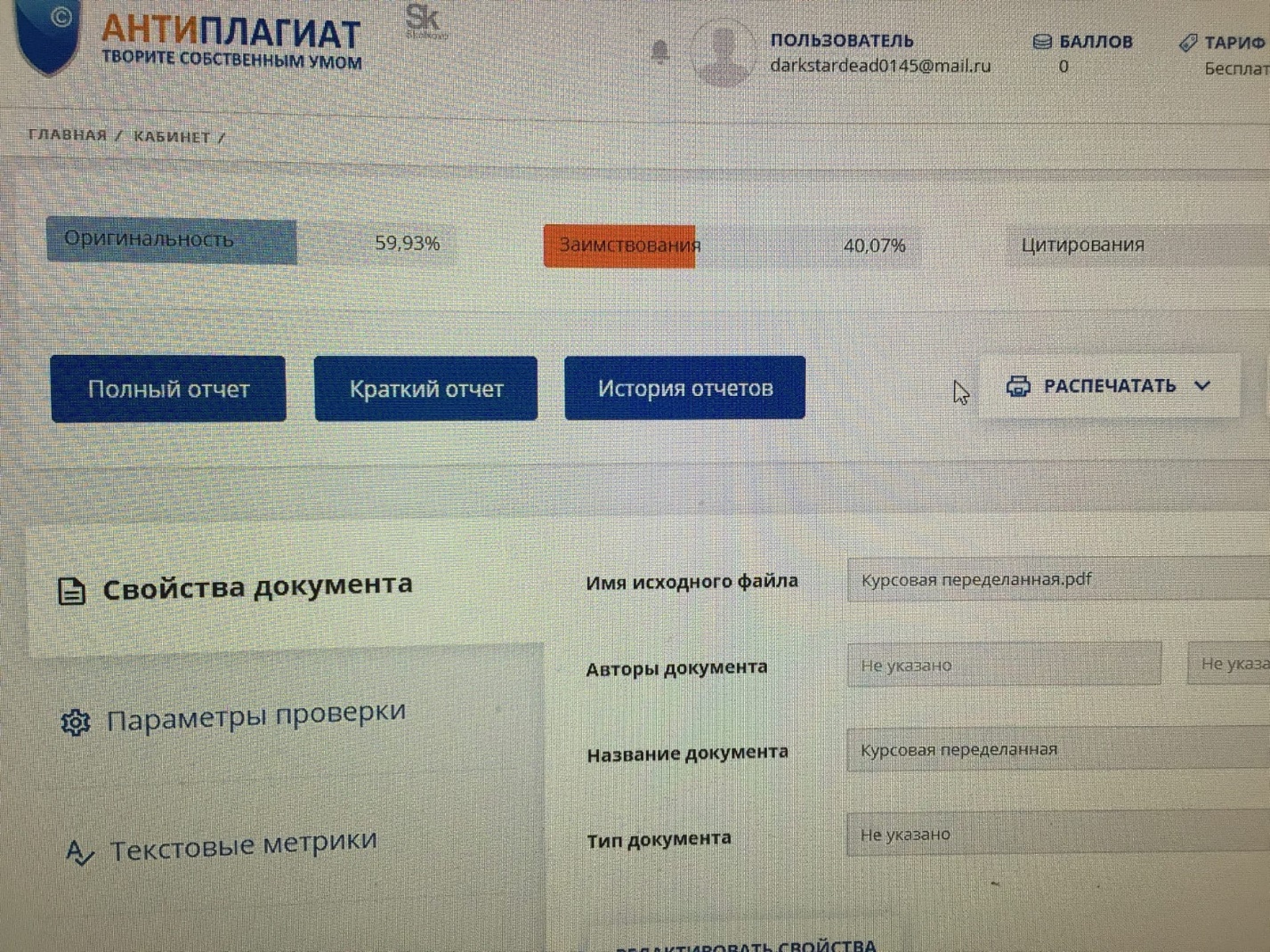 